ΘΕΜΑ: «Πρόσκληση  εκπ/κών κλ.ΠΕ05 σε ενημερωτική συνάντηση»Σχετ: Έγκριση Περιφέρειας Α/θμιας &Β/θμιας Εκπ/σης Κ. Μακεδονίας με ΑΠ:13331/1-4-2016 (Β/θμια)και 13402/1-4-2016 (Α/θμια)Την Τρίτη 5 Απριλίου 2016 και ώρα 12.00-14.00μμ στο 1ο Γυμνάσιο Μουδανιών και την Τρίτη 12 Απριλίου και ώρα 12.00-14.00μμ στο ΕΠΑΛ Πολυγύρου θα πραγματοποιηθούν ενημερωτικές συναντήσεις με τους εκπαιδευτικούς κλ. ΠΕ05 των σχολικών μονάδων Α/θμιας και Β/θμιας Εκπ/σης ν. Χαλκιδικής με θέμα : «Πασχαλινές δραστηριότητες-Απολογισμός σχολικής χρονιάς».Σας παρακαλώ να ενημερωθούν ενυπόγραφα οι εκπαιδευτικοί κλ. ΠΕ05 και να διευκολυνθεί η προσέλευσή τους.Με εκτίμηση  Βαρβάρα Χ. Χρυσάφη                                                 Σχολική σύμβουλος ΠΕ05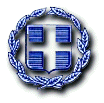 ΕΛΛΗΝΙΚΗ ΔΗΜΟΚΡΑΤΙΑΥΠΟΥΡΓΕΙΟ ΠΑΙΔΕΙΑΣ,ΕΡΕΥΝΑΣ ΚΑΙΘΡΗΣΚΕΥΜΑΤΩΝΠΕΡΙΦΕΡΕΙΑΚΗ ΔΙΕΥΘΥΝΣΗ  Α/ΘΜΙΑΣ & Β/ΘΜΙΑΣ ΕΚΠ/ΣΗΣ  ΚΕΝΤΡΙΚΗΣ ΜΑΚΕΔΟΝΙΑΣ	 ΓΡΑΦΕΙΟ ΣΧΟΛΙΚΩΝ ΣΥΜΒΟΥΛΩΝ Β/ΘΜΙΑΣ ΕΚΠ/ΣΗΣ Βαρβάρα Χ. ΧρυσάφηΣχ. Σύμβουλος Γαλλικής  Γλώσσαςtania@sch.gr6944994736Θεσσαλονίκη  1/4/2016(Δια των ΔΔΕ και ΔΠΕ Ν. Χαλκιδικής) Κοιν.      Περιφέρεια Α/θμιας &Β/θμιας Εκπ/σης Κ. Μακεδονίας